ОБЩИНСКА ИЗБИРАТЕЛНА КОМИСИЯ - КОСТЕНЕЦП Р О Т О К О Л№ 4	Днес, 11. 09. 2019 г. от 17,00 ч. се проведе заседание  на Общинска избирателна комисия – Костенец. На заседанието присъстваха:Председател: Александра Иванова ГереваЗаместник председател: Мария Пламенова БахчевановаЗаместник председател: Валентин Георгиев СтамовСекретар: Руменка Петрова ПауноваЧленове: Даниела Иванова АнгеловаКапка Йорданова КацароваСашка Георгиева ХаджийскаРадка Ангелова КайтазоваЕмануела Николаева МиликинаЦветелиа Милчова БандроваОтсъства: Виктория Кирилова Станкова - член, Юлия Иванова Заркова- член ,Лили Георгиева Михайлова- член	Председателят на комисията откри заседанието, а заместник-председатели Мария Бахчеванова и Валентин Стамов установиха присъствие на 10 члена на ОИК – Костенец и наличие на кворум. 	Председателят на комисията запозна присъстващите с проекта за дневен ред, като след разисквания бе приет следният дневен ред, с 10 гласа „ЗА“:Председател: Александра Иванова Герева - „за“Заместник председател: Мария Пламенова Бахчеванова - „за“Заместник председател: Валентин Георгиев Стамов - „за“Секретар: Руменка Петрова Паунова - „за“Членове: Даниела Иванова Ангелова - „за“Капка Йорданова Кацарова - „за“Сашка Георгиева Хаджийска - „за“Радка Ангелова Кайтазова - „за“Емануела Николова Миликина - „за“Цветелиа Милчова Бандрова - „за“1.Вземане на неотложно решение във връзка със сигурността на работата на комисията при спазване на изискванията на ИК.2. Изменение на решение № 2/07.09.2019г., т.5 на ОИК- Костенец 3. Проект на решение относно регистрация на партии, коалиции и местни коалиции в Общинска избирателна комисия в община Костенец за участие в изборите за общински съветници и за кметове на 27 октомври 2019 г.   4. Проект на решение относно регистрация на инициативни комитети в Общинска избирателна комисия Костенец за произвеждане на избори за общински съветници и за кметове на 27 октомври 2019 г.   5. Проект на решение относно регистрация на кандидатите в Общинска избирателна комисия Костенец за участие в изборите за общински съветници и за кметове на 27 октомври 2019 г.  6. Формиране  и утвърждаване единните номера, обхват и адреси на образуваните, съгласно Заповед № 37- 00- 40/ 09.09.2019  год. на Кмета на Община Костенец  19  /деветнадесет / Избирателни секции на територията на община Костенец  за участие в изборите за общински съветници и за кметове на 27 октомври 2019 г. 7. Вземане на решение за потвърждаване на кметствата, в които ще се избират кметове на кметства в община Костенец  в изборите за общински съветници и за кметове на 27 октомври 2019 г.Председател: Александра Иванова ГереваСекретар: Руменка Петрова ПауноваПо първа точка от дневният ред Председателят докладва проект за решение  и бе дадена думата за разисквания и предложения.Проекта за решение се подложи за гласуване и с 10 гласа „ЗА“,както следва:Председател: Александра Иванова Герева - „за“Заместник председател: Мария Пламенова Бахчеванова - „за“Заместник председател: Валентин Георгиев Стамов - „за“Секретар: Руменка Петрова Паунова - „за“Председател: Александра Иванова ГереваСекретар: Руменка Петрова ПауноваЧленове: Даниела Иванова Ангелова - „за“Капка Йорданова Кацарова - „за“Сашка Георгиева Хаджийска - „за“Радка Ангелова Кайтазова - „за“Емануела Николова Миликина - „за“Цветелиа Милчова Бандрова - „за“ ОИК Костенец взе следното решение:Р Е Ш Е Н И Е № 15-МИКостенец, 11. 09. 2019 г.ОТНОСНО:Вземане на неотложно решение във връзка със сигурността на работата на комисията при спазване на изискванията на ИК.На основание чл. 87, ал.1 т.1 от ИК във връзка с Решение № 1-МИ/ 07.09.2019г   т. 1 на ОИК Костенец.РЕШИ:За осъществяване работата и дейността на ОИК- Костенец, да бъде сменен патронникът с нов на входната врата на стая №36, находяща се на ет. 4 в сградата на Общинска администрация Костенец. Председател: Александра Иванова ГереваСекретар: Руменка Петрова ПауноваПо втора точка от дневният ред Председателят докладва проект за решение и бе дадена думата за разисквания и предложения. Проекта за решение се подложи за гласуване и с 10 гласа „ЗА“ ОИК Костенец взе следното решение:Председател: Александра Иванова Герева - „за“Заместник председател: Мария Пламенова Бахчеванова - „за“Заместник председател: Валентин Георгиев Стамов - „за“Секретар: Руменка Петрова Паунова - „за“Членове: Даниела Иванова Ангелова - „за“Капка Йорданова Кацарова - „за“Сашка Георгиева Хаджийска - „за“Радка Ангелова Кайтазова - „за“Емануела Николова Миликина - „за“Цветелиа Милчова Бандрова - „за“Р Е Ш Е Н И Е№16-МИКОСТЕНЕЦ, 11. 09. 2019 Г.ОТНОСНО: Изменение на решение № 2/07.09.2019г., т.5 на ОИК- КостенецНа основание чл. 87, ал1, т.1 ИК, ОИК- КостенецРеши:Отменя т.5 от Решение № 2/ 07.09.2019г на ОИК- КостенецПредседател: Александра Иванова ГереваСекретар: Руменка Петрова ПауноваПо точка трета от дневния ред:  Председателят докладва проект за решение  и бе дадена думата за разисквания и предложения.Проекта за решение се подложи за гласуване и с 10 гласа „ЗА“, както следва:Председател: Александра Иванова Герева - „за“Заместник председател: Мария Пламенова Бахчеванова - „за“Заместник председател: Валентин Георгиев Стамов - „за“Секретар: Руменка Петрова Паунова - „за“Членове: Даниела Иванова Ангелова - „за“Капка Йорданова Кацарова - „за“Сашка Георгиева Хаджийска - „за“Радка Ангелова Кайтазова - „за“Емануела Николова Миликина - „за“Цветелиа Милчова Бандрова - „за“ОИК Костенец взе следното решениеР Е Ш Е Н И Е№ 17-МИКОСТЕНЕЦ, 11. 09. 2019ОТНОСНО: Проект на решение относно регистрация на партии, коалиции и местни коалиции в Общинска избирателна комисия в община Костенец за участие в изборите за общински съветници и за кметове на 27 октомври 2019 г.На основание чл. 87, ал. 1, т. 12, чл. 127, ал. 3, чл. 128 във връзка с § 2 от ДР на ИК, чл. 147 - 150 от ИК и т. VIII, подточка 3 от Решение № 936-МИ/02.09.2019 г. на Централната избирателна комисия, Общинска избирателна комисия КостенецР Е Ш И:            І. Общи положенияПартиите и коалициите, регистрирани в Централната избирателна комисия (ЦИК), може да участват в изборите за общински съветници, за кметове на общини, за кметове на райони и за кметове на кметства самостоятелно или в различни местни коалиции за всеки отделен вид избор след регистрация в Общинска избирателна комисия Костенец.За участие в изборите за общински съветници и кметове може да се образуват местни коалиции, които се регистрират в Общинска избирателна комисия Костенец.Местните коалиции се образуват само от регистрирани в ЦИК партии и коалиции.Партиите от състава на една коалиция, регистрирана в ЦИК, не може да се регистрират самостоятелно в Общинска избирателна комисия Костенец за участие в изборите за общински съветници и за кметове. Партиите от състава на една коалиция, регистрирана в ЦИК, не може да участват поотделно извън коалицията, в която са регистрирани в ЦИК в други коалиции на територията на общината (местни коалиции).            ІІ. Правила за наименованията и абревиатурата на местна коалицияНаименованието или абревиатурата на местна коалиция съдържа само наименованието или абревиатурата на някоя от участващите в местната коалиция партии или коалиции.Наименованието или абревиатурата на участващите в местната коалиция партии и коалиции може да се добавя в скоби към наименованието или абревиатурата на местната коалиция.Общинска избирателна комисия Костенец извършва проверка за изпълнение на изискванията за наименование или абревиатура на местна коалиция по реда на Раздел ІV.            ІІІ. Регистрация на партии и коалиции в Общинска избирателна комисия КостенецПартиите и коалициите в срок до 16 септември 2019 г. (40 дни преди изборния ден) подават заявление за регистрация до Общинска избирателна комисия Костенец –Приложение № 44-МИ от изборните книжа. Заявлението се представя и подписва от лицата, представляващи партията или коалицията, или от изрично упълномощени от тях лица. За всеки отделен вид избор (общински съветници, кмет на община, кмет на кметство) се подава отделно заявление.В заявлението се посочват:            - пълното и/или съкратеното наименование на партията или коалицията, което ще бъде изписано в бюлетината;            - искане за регистрация за участие с посочване за кой вид избор да бъде извършена регистрацията;            - адрес, електронен адрес, телефон, факс и лице за контакт.Към заявлението за регистрация на партия или коалиция се прилагат документите по чл. 147, ал. 5 от Изборния кодекс, а именно:            - решение за образуване на коалицията, подписано от лицата представляващи партиите, и подпечатано с печатите на участващите в коалицията партии;            - пълномощно на лицата, упълномощени да представляват партията/коалицията пред Общинска избирателна комисия Костенец, когато документите се подават и/или подписват от упълномощени лица.Общинска избирателна комисия Костенец извършва проверка на представените документи и взема решение за регистрация незабавно, но не по-късно от 16 септември 2019 г.При установяване на непълноти или несъответствия Общинска избирателна комисия Костенец  дава незабавно указания за отстраняването им в срок до три дни от съобщаването им, но не по-късно от крайния срок за регистрация – 16 септември 2019 г. В регистъра на Общинска избирателна комисия Костенец в графа „Забележки“ се вписват дадените указания, датата и часът на уведомяването, както и датата и часът на отстраняването им. Когато нередовностите се установят след приемането на документите, уведомяването за отстраняването им се извършва на заявения адрес, електронен адрес, телефон или факс за контакт и това обстоятелство се вписва в регистъра на Общинска избирателна комисия Костенец, като се отбелязват и датата и часът на уведомяването. В случай, че указанията не са изпълнени в дадения срок, Общинска избирателна комисия Костенец отказва регистрация. Отказът на Общинска избирателна комисия Костенец може да се обжалва пред ЦИК по реда на чл. 88 от Изборния кодекс.            Решението на Общинска избирателна комисия Костенец, потвърдено с решение на Централната избирателна комисия, подлежи на обжалване по реда на чл. 98, ал. 2 от Административнопроцесуалния кодекс пред Административен съд – София област. В останалите случаи решението на ЦИК се обжалва пред Върховния административен съд.Когато съдът отмени обжалваното решение, Общинска избирателна комисия Костенец незабавно регистрира партията/коалицията за участие в изборите за общински съветници и за кметове, независимо дали срокът за регистрация (16 септември 2019 г.) е изтекъл, но не по-късно от 32 дни преди изборния ден (24 септември 2019 г.).Партия, включена в състава на регистрирана в ЦИК коалиция, която е напуснала състава й не по-късно от 11 септември 2019 г. включително (45 дни преди изборния ден), може да участва в изборите за общински съветници и за кметове самостоятелно, ако се е регистрирала в ЦИК в срок до 11 септември 2019 г. включително и в Общинска избирателна комисия Костенец до 16 септември 2019 г.            ІV. Регистрация на местни коалиции в Общинска избирателна комисия КостенецВ Общинска избирателна комисия Костенец се регистрират местни коалиции за участие във всеки отделен вид избор (общински+ съветници, кмет на община, кмет на кметство) на територията на община Костенец.Партиите и коалициите, участващи в състава на местна коалиция, не се регистрират самостоятелно в Общинска избирателна комисия Костенец за участие в същия вид избор.Партия, включена в състава на регистрирана в ЦИК коалиция, която е напуснала състава й не по-късно от 11 септември 2019 г. включително (40 дни преди изборния ден), може да участва в изборите за общински съветници и за кметове в състава на местна коалиция, ако се е регистрирала самостоятелно в ЦИК до 11 септември 2019 г. включително.Заявлението за регистрация на местна коалиция – Приложение № 45-МИ от изборните книжа, се подава в Общинска избирателна комисия Костенец в срок до 16 септември 2019 г. (не по-късно от 45 дни преди изборния ден).Заявлението се представя по решение на местната коалиция и се подписва от лицата, представляващи коалицията, или от изрично упълномощени лица.За всеки отделен вид избор (общински съветници, кмет на община, кмет на кметство) се подава отделно заявление.В заявлението се посочват:            - пълното и/или съкратеното наименование на местната коалиция, което ще бъде изписано в бюлетината;            - искане за регистрация за участие в съответния вид избор;            - адрес, електронен адрес, телефон, факс и лице за контакт.Към заявлението се прилагат документите по чл. 148, ал. 5 от Изборния кодекс, а именно:            а) решение за образуване на местната коалиция, в което се посочва:            - за кой вид избор се създава;            - кой е упълномощен да я представлява;            Решението трябва да е подписано от упълномощени представители на съставляващите местната коалиция партии и/или коалиции, участващи в нея, и да е подпечатано с печатите им (за коалиция – ако има такъв).            Когато решението е за участие в повече от един вид избор в съответната Общинска избирателна комисия Костенец се представя само един оригинал;            б) образец от подписите на лицата, представляващи местната коалиция;            в) образец от печата на местната коалиция, ако има такъв;            г) пълномощни на лицата, подписали решението за образуване на местната коалиция;            д) удостоверение за банкова сметка на името на една от участващите партии в състава на местната коалиция, която ще отговаря за приходите, разходите и счетоводната им отчетност, свързани с предизборната кампания;            е) имената и длъжностите на лицата, които ще отговарят за приходите, разходите и счетоводната отчетност на местната коалиция, свързани с предизборната кампания.Общинска избирателна комисия Костенец извършва проверка за изпълнението на изискванията за наименованието или абревиатурата на местната коалиция и на представените документи и взема решение за регистрация на местната коалиция незабавно, но не по-късно от 16 септември 2019 г. (не по-късно от 40 дни преди изборния ден).При установяване на непълноти или несъответствия Общинска избирателна комисия Костенец  дава незабавно указания за отстраняването им в срок до три дни от съобщаването им, но не по-късно от крайния срок за регистрация – 16 септември 2019 г. В регистъра на Общинска избирателна комисия Костенец в графа „Забележки“ се вписват дадените указания, датата и часът на уведомяването, както и датата и часът на отстраняването им.            Когато нередовностите се установят след приемането на документите, уведомяването за отстраняването им се извършва на заявения адрес, електронен адрес, телефон или факс за контакт и това обстоятелство се вписва в регистъра на Общинска избирателна комисия Костенец, като се отбелязват и датата и часът на уведомяването.            В случай че указанията не са изпълнени в дадения срок, Общинска избирателна комисия Костенец отказва регистрация.            Отказът на Общинска избирателна комисия Костенец може да се обжалва пред ЦИК по реда на чл. 88 ИК.            Решението на Общинска избирателна комисия Костенец, потвърдено с решение на Централната избирателна комисия, подлежи на обжалване по реда на чл. 98, ал. 2 от Административнопроцесуалния кодекс пред Административен сад – София област. В останалите случаи решението на ЦИК се обжалва пред Върховния административен съд.Когато съдът отмени обжалваното решение, Общинска избирателна комисия Костенец незабавно регистрира местната коалиция за участие в изборите за общински съветници и за кметове независимо дали срокът за регистрация (16 септември 2019 г.) е изтекъл, но не по-късно от 32 дни преди изборния ден (24 септември 2019 г.).Промени в състава и/или наименованието на местна коалицияПромени в състава и/или наименованието на местна коалиция, настъпили след регистрацията й в Общинска избирателна комисия Костенец, но не по-късно от 35 дни преди изборния ден – 21 септември 2019 г., се извършват след подаване на заявление – Приложение № 46-МИ от изборните книжа, и представяне на решение за извършените промени. Решението трябва да отговаря на изискванията за образуване на местна коалиция.В случай че една или повече партии и/или коалиции напуснат местната коалиция, регистрацията й се запазва, ако в нея са останали най-малко две партии и/или коалиции.В случай, че партия или коалиция, чието наименование или абревиатура е включено в наименованието на местната коалиция, напусне коалицията, Общинска избирателна комисия Костенец с решението, с което извършва промяната в местната коалиция, определя тридневен срок за промяна на наименованието й.            Ако в указания срок местната коалиция изпълни указанието, промени наименованието си с решение за промяна и подаде заявление за това в Общинска избирателна комисия Костенец, регистрацията й се запазва. Общинската избирателна комисия Костенец с решение заличава от наименованието на местната коалиция наименованието или абревиатурата на напусналите я партия или коалиция и отбелязва настъпилите промени в местната коалиция в регистъра на Общинска избирателна комисия Костенец, не по-късно от 32 дни преди изборния ден – 24 септември 2019 г.            Ако в указания срок местната коалиция не изпълни указанието да промени наименованието си с решение за промяна и да подаде заявление за това в Общинска избирателна комисия Костенец, регистрацията й се заличава.            Заличаването от наименованието на местната коалиция на напусналите я партия и/или коалиция се извършва не по-късно от 32 дни преди изборния ден – 24 септември 2019 г.Промените, настъпили в състава на местна коалиция, се отбелязват в регистъра на Общинска избирателна комисия Костенец след подаване на заявление от лицата, представляващи коалицията, не по-късно от 32 дни преди изборния ден -Приложение № 46-МИ от изборните книжа.Напусналите състава на местна коалиция, партия или коалиция не по-късно от 40 дни преди изборния ден – 16 септември 2019 г., могат да участват в изборите самостоятелно, след като се регистрират в Общинска избирателна комисия Костенец по реда на раздел ІІІ.Заличаване на регистрацията на партии, коалиции и местни коалиции от Общинска избирателна комисия Костенец.Регистрираните партии, коалиции и местни коалиции могат да поискат заличаване на регистрацията си за участие в съответния вид избор не по-късно от 32 дни преди изборния ден – 24 септември 2019 г.Заличаването се извършва след подаване на писмено заявление – Приложение № 47-МИ от изборните книжа, от съответната партия, коалиция или местна коалиция, подписано от представляващите партията или коалицията лица.Към заявлението на коалицията, съответно местната коалиция, се прилага и решение за заличаване, подписано от лицата, представляващи партиите/коалициите от състава й или от изрично упълномощени от тях лица.            VІІ. Регистри и удостоверения.За всяка регистрация на партия, коалиция или местна коалиция Общинска избирателна комисия Костенец приема отделно решение.Общинска избирателна комисия Костенец издава удостоверение за регистрация на партия - Приложение № 50-МИ от изборните книжа, удостоверение за регистрация на коалиция или местна коалиция за участие в изборите за общински съветници и за кметове – Приложение № 51-МИ от изборните книжа, удостоверение за промени в състава и/или наименованието на местна коалиция – Приложение № 52-МИ от изборните книжа.Общинска избирателна комисия Костенец приема документи за регистрация всеки календарен ден от 9 – 17 ч. до 16 септември 2019 г.      Решението подлежи на обжалване в тридневен срок от обявяването му пред Централната избирателна комисия, на основание чл.88 от Изборния кодекс.Председател: Александра Иванова ГереваСекретар: Руменка Петрова ПауноваПо точка четвърта от дневния ред  Председателят докладва проект за решение  и бе дадена думата за разисквания и предложения.Проекта за решение се подложи за гласуване и с 10 гласа „ЗА“, както следва:Председател: Александра Иванова Герева - „за“Заместник председател: Мария Пламенова Бахчеванова - „за“Заместник председател: Валентин Георгиев Стамов - „за“Секретар: Руменка Петрова Паунова - „за“Членове: Даниела Иванова Ангелова - „за“Капка Йорданова Кацарова - „за“Сашка Георгиева Хаджийска - „за“Радка Ангелова Кайтазова - „за“Емануела Николова Миликина - „за“Цветелиа Милчова Бандрова - „за“ ОИК Костенец взе следното решение:Р Е Ш Е Н И Е№ 18-МИКОСТЕНЕЦ, 11. 09. 2019 Г.ОТНОСНО: Относно: Проект на решение относно регистрация на инициативни комитети в Общинска избирателна комисия Костенец за произвеждане на избори за общински съветници и за кметове на 27 октомври 2019 г.На основание чл. 87, ал. 1, т. 13, чл. 127, ал. 4, чл. 151 - 155 от Изборния кодекс и т. IV, подточка 3 от Решение № 937-МИ/02.09.2019 г. на ЦИК, Общинска избирателна комисия КостенецР Е Ш И:            І. Общи положенияЗа участие в изборите за общински съветници и за кметове може да се създават инициативни комитети за издигане на независими кандидати за общински съветници, за кметове на общини, за кметове на райони и за кметове на кметства, които се регистрират в Общинска избирателна комисия Костенец (ОИК).За издигане на независим кандидат за общински съветник, кмет на община или кмет на кметство се образува инициативен комитет в състав от трима до седем избиратели с постоянен адрес или адрес на пребиваване (за гражданите на друга държава–членка на Европейския съюз) в населено място на територията на изборния район към дата 6 месеца преди датата на произвеждане на изборите – 26 април 2019 г. Под изборен район за избор на общински съветници, кметове на общини и кметства се разбира територията на община Костенец, а под изборен район за избор на кмет на кметство се разбира територията на съответното кметство в община Костенец.Избирателите, които участват в образуването на инициативните комитети трябва да отговарят и на следните изисквания:            - за българските граждани: да са навършили 18 години, да не са поставени под запрещение, да не изтърпяват наказание лишаване от свобода;            - за гражданите на държава–членка на Европейския съюз: да са навършили 18 години, да не са поставени под запрещение, да не изтърпяват наказание лишаване от свобода, да имат статут на продължително или постоянно пребиваващи в Република България и да не са лишени от правото да избират в държавата членка, на която са граждани.Всеки избирател може да бъде член само на един инициативен комитет за всеки отделен вид избор (общински съветници, кмет на община или кмет на кметство).В решението за образуване на инициативния комитет се посочва:            - за издигането на кой независим кандидат се образува инициативният комитет;            - за кой вид избор (общински съветници, кмет на община или кмет на кметство);            - от кого се представлява инициативният комитет.            ІІ. Регистрация на инициативни комитети за издигане на независими кандидати за общински съветници и за кметове в Общинска избирателна комисия КостенецИнициативният комитет в срок до 16 септември 2019 г. (не по-късно от 40 дни преди изборния ден) представя в Общинска избирателна комисия Костенец заявление за регистрация – Приложение № 53-МИ от изборните книжа. Заявлението се подписва от всички членове на инициативния комитет и се подава от лицето, представляващо инициативния комитет.В заявлението се посочват:            - имената, единният граждански номер, (личен номер) и постоянен адрес (адрес на пребиваване) на избирателите по т. 2;            - имената, единният граждански номер, (личен номер) и адрес на кандидата, за който се създава инициативният комитет;            - искане за регистрация на инициативния комитет за участие в изборите (в съответния вид избор);            - адрес, електронен адрес, телефон, факс и лице за контакт.Към заявлението се прилагат документите по чл. 153, ал. 4 от Изборния кодекс, а именно:            а) решението за създаване на инициативния комитет и решение за определяне на лицето, което да го представлява;            б) нотариално заверени образци от подписите на лицата, участващи в инициативния комитет;            в) декларация по образец – Приложение № 55-МИ от изборните книжа, за всеки един от членовете на инициативния комитет, че има право да гласува в съответния вид избор и, че няма да обработва и предоставя личните данни на включените в списъка за подкрепа на независимия кандидат лица за други цели освен предвидените в Изборния кодекс;            г) удостоверение за банкова сметка на името на лицето, представляващо инициативния комитет, която ще обслужва само предизборната кампания;            д) имената и длъжностите на лицата, които ще отговарят за приходите, разходите и счетоводната отчетност на инициативния комитет, свързани с предизборната кампания.Общинска избирателна комисия Костенец извършва проверка на документите, приложени към заявлението и взема решение за регистрацията на инициативния комитет незабавно, но не по-късно от 16 септември 2019 г. – 40 дни преди изборния ден.При установяване на непълноти или несъответствия Общинска избирателна комисия Костенец дава незабавно указания за отстраняването им в срок до три дни от съобщаването им, но не по-късно от крайния срок за регистрация – 16 септември 2019 г. В регистъра на Общинска избирателна комисия Костенец в графа „Забележки“ се вписват дадените указания, датата и часът на уведомяването, както и датата и часът на отстраняването им.            Когато нередовностите се установят след приемането на документите, уведомяването за отстраняването им се извършва на заявения адрес, електронен адрес, телефон или факс за контакт и това обстоятелство се вписва в регистъра на Общинска избирателна комисия Костенец, като се отбелязват и датата и часът на уведомяването. В случай че указанията не са изпълнени в дадения срок,  Общинска избирателна комисия Костенец отказва регистрация.            Отказът на Общинска избирателна комисия Костенец може да се обжалва пред ЦИК по реда на чл. 88 Изборния кодекс.            Решението на Общинска избирателна комисия Костенец, потвърдено с решение на Централната избирателна комисия, подлежи на обжалване по реда на чл. 98, ал. 2 от Административнопроцесуалния кодекс пред Административен съд –София област. В останалите случаи решението на ЦИК се обжалва пред Върховния административен съд.Когато съдът отмени обжалваното решение, Общинска избирателна комисия Костенец незабавно регистрира инициативния комитет за участие изборите за общински съветници и за кметове независимо дали срокът за регистрация (16 септември 2019 г.) е изтекъл, но не по-късно от 32 дни преди изборния ден (24 септември 2019 г.).Инициативен комитет може да поиска да бъде заличена регистрацията му за участие в съответния вид избор не по-късно от 32 дни преди изборния ден – 24 септември 2019 г.            Заличаването се извършва след подадено до Общинска избирателна комисия Костенец писмено заявление – Приложение № 54-МИ от изборните книжа от инициативния комитет. Заявлението се подписва и подава от лицето, представляващо инициативния комитет.            Към заявлението се прилага решение на инициативния комитет, подписано от всички членове, за заличаване на регистрацията му.Общинска избирателна комисия Костенец издава удостоверение за регистрация на инициативен комитет – Приложение № 61-МИ от изборните книжа.Общинска избирателна комисия Костенец приема документи за регистрация всеки календарен ден от 9 – 17 ч. от 12 септември до 16 септември 2019 г. Решението подлежи на обжалване в тридневен срок от обявяването му пред Централната избирателна комисия, на основание чл.88 от Изборния кодекс.Председател: Александра Иванова ГереваСекретар: Руменка Петрова ПауновПо точка пета от дневния ред  Председателят докладва проект за решение  и бе дадена думата за разисквания и предложения.Проекта за решение се подложи на гласуване и с 10 гласа „ЗА“ ОИК Р Е Ш Е Н  И Е№ 19-МИКОСТЕНЕЦ, 11. 09. 2019 Г.ОТНОСНО: Регистрация на кандидатите в Общинска избирателна комисия Костенец за участие в изборите за общински съветници и за кметове на 27 октомври 2019 г.На основание чл. 87, ал. 1, т. 14-16, чл. 156-161, чл. 397, чл. 412-419 и § 1, т. 5 от ДР на ИК, Решение № 627-МИ/19.08.2019 г.на ЦИК и във връзка с чл. 39, ал. 4, чл. 42, ал. 8 във връзка с ал. 6, изречение второ и трето и ал. 10 от ЗМСМА, както и Решение № 943-МИ/02.09.2019 г. на Централна избирателна комисия, Общинска избирателна комисия КостенецР Е Ш И:I.Право да бъдат избирани : Право да бъдат избирани за общински съветници и кметове имат българските граждани, които са навършили 18 години към изборния ден включително, не са поставени под запрещение, не изтърпяват наказание лишаване от свобода и са живели най-малко през последните 6 месеца (към дата 26 април 2019 г. включително): за общински съветници, кметове на общини и райони – в съответната община; за кметове на кметства - в съответното населено място.Право да бъде избиран за общински съветник има и всеки гражданин на държава – членка на Европейския съюз, който не е български гражданин, навършил е 18 г. към изборния ден включително, не е поставен под запрещение, не изтърпява наказание лишаване от свобода, има статут на продължително или постоянно пребиваващ в Република България, живял е най-малко през последните 6 месеца в Община Костенец (към дата 26 април 2019 г. включително) и не е лишен от правото да бъде избиран в държавата членка, на която е гражданин.                        ІІ. Издигане на кандидатиКандидати могат да издигат партии, коалиции, местни коалиции и инициативни комитети, регистрирани за участие в изборите на 27 октомври 2019 г. в Общинска избирателна комисия Костенец            ІІІ. Кандидатски листиПартиите, коалициите и местните коалиции подреждат кандидатите в кандидатски листи по едномандатни и многомандатни изборни райони.            Кандидатите за общински съветници на партии и коалиции се вписват в регистъра на кандидатските листи и се регистрират с номера, под които са подредени в кандидатската листа.Инициативните комитети издигат независими кандидати за общински съветници и за кметове, като всеки кандидат за общински съветник или кмет, образува самостоятелна кандидатска листа.Партиите и коалициите не могат да регистрират като кандидати военнослужещи от въоръжените сили, служители от дипломатическата служба, служители от МВР, Държавна агенция „Разузнаване“, Националната служба за охрана и Държавната агенция „Технически операции“, както и държавни служители от Държавна агенция „Национална сигурност“, съдии, прокурори и следователи, както и други лица, на които със закон е забранено членство в политическа партия. Тези граждани може да участват в изборите като независими кандидати.Независим кандидат не може да бъде включван в кандидатска листа на партия или коалиция.Коалициите участват в изборите с обща кандидатска листа във всеки отделен едномандатен и многомандатен изборен район.Партиите и коалициите, които участват в състава на местни коалиции за определен вид избор, не могат да регистрират самостоятелно свои кандидатски листи или кандидати за същия вид избор.Броят на кандидатите в една кандидатска листа за общински съветници на партии или коалиции не може да надхвърля броя на членовете на общинския съвет.            ІV. Действителност на регистрациятаКандидат за общински съветник може да бъде предложен за регистриране само от една партия, коалиция или инициативен комитет и само в един изборен район.Кандидат за кмет може да бъде предложен за регистриране само от една партия, коалиция или инициативен комитет и само в един изборен район. Кандидат за кмет на община не може да бъде и кандидат за кмет на кметство или кмет на район.Кандидат за кмет от инициативен комитет не може да бъде кандидат за общински съветник от партия или коалиция, а кандидат за общински съветник от инициативен комитет не може да бъде кандидат за кмет от партия или коалиция.Кандидат за кмет от партия или коалиция може да бъде и кандидат за общински съветник само от същата партия или коалиция. В случай че бъде избран за кмет, той отпада от кандидатската листа за общински съветници.Когато кандидат за общински съветник или кмет бъде регистриран от повече от една партия, коалиция или инициативен комитет или в повече от един изборен район, действителна е първата по време регистрация.Кандидатът не може да бъде наблюдател, застъпник, представител на партия/коалиция/ местна коалиция/инициативен комитет, член на избирателна комисия, анкетьор или придружител в съответната община.IV.Документи и срок за регистрацияРегистрирането на кандидатските листи се извършва от Общинска избирателна комисия Костенец след представяне на:            18.1. предложение от партията/коалицията/местната коалиция с имената, единния граждански номер и постоянния адрес – настоящ адрес/ адрес на пребиваване на кандидатите (Приложение № 62-МИ и Приложение № 63-МИ от изборните книжа); предложението се подписва от лицата, представляващи партията или коалицията, или от изрично упълномощени от тях лица. Предложението се представя в Общинска избирателна комисия Костенец на хартиен и на технически носител в ексел формат. За всеки отделен вид избор – общински съветници, кмет на община/кметство се подава отделно предложение.            18.2. предложение от инициативния комитет с имената, единния граждански номер и постоянния адрес – настоящ адрес или адрес на пребиваване на кандидата (Приложение № 64- МИ от изборните книжа); предложението се подписва от лицето, представляващо инициативния комитет;            18.3. заявление-декларация по образец от всеки един от кандидатите, че е съгласен да бъде регистриран от предложилата го партия/коалиция/местна коалиция или инициативен комитет и че отговаря на условията по чл. 397, ал. 1 или 2 и по чл. 413, ал. 1,2,3 и 4 от  Изборния кодекс (Приложение № 65-МИ от изборните книжа);            18.4. кандидатът за общински съветник - гражданин на друга държава – членка на Европейския съюз, който не е български гражданин, представя декларация по образец (Приложение № 66-МИ от изборните книжа), в която декларира:            а) гражданство и адрес на пребиваване в съответното населено място;            б) че не е поставен под запрещение;            в) данните от личната карта или паспорта и личен номер;            Кандидатът представя удостоверение от компетентните органи на държавата – членка на ЕС, на която е гражданин, че не е лишен от правото да бъде избиран и, че на тези органи не им е известно да съществува такова лишаване от права. В случай, че кандидатът не може да представи удостоверението, декларира, че не е лишен от право да бъде избиран в държавата членка, на която е гражданин.            18.5. пълномощно на лицата, упълномощени да представляват партията/коалицията/местната коалиция пред общинската избирателна комисия, в случаите когато документите се подават от упълномощени лица.Общинска избирателна комисия Костенец проверява и отбелязва данните от личната карта или личния паспорт за страната на кандидата, единния граждански номер (личния номер), постоянния и настоящия адрес (адрес на пребиваване) и датата на адресната регистрация.Регистрирането на кандидатските листи в Общинска избирателна комисия Костенец се извършва от 17 септември до 24 септември 2019 г. включително (не по-късно от 32 дни преди изборния ден).            VІ. Списък на избирателите, подкрепящи регистрацията на независим кандидатПраво да посочват и регистрират независим кандидат за общински съветник или кмет имат:            26.1 за общински съветник в общини с население до 10 000 жители – най-малко 100 избиратели от общината;            26.2 за кмет на община с население до 10 000 жители – най-малко 200 избиратели от общината;            26.3. за кмет на кметство – една пета от избирателите на кметството, но не повече от 500;Избирател, който подкрепя участието в изборите на независим кандидат за общински съветник или кмет, удостоверява това с подписа си пред член на инициативния комитет- (Приложение № 67-МИ от изборните книжа) Избирателите български граждани посочват имената, постоянния си адрес в общината, съответно в кметството или района , единния си граждански номер, а гражданите на друга държава – членка на Европейския съюз, имащи статут на постоянно или продължително пребиваващи у нас – имената, личния номер, номера на личната карта или паспорта, номера на удостоверението за пребиваване и датата на регистрация, посочена в него , и адреса на пребиваване в съответната община, кметство или район. Всеки избирател може да участва само в един списък. При полагане на подписа си в списъка избирателят удостоверява своята самоличност. Списъкът се предава и в структуриран електронен вид, като съдържа имената, единния граждански номер (личен номер) и постоянен адрес (адрес на пребиваване) на избирателите, положили саморъчен подпис, в последователността, в която са вписани в списъка (Решение на ЦИК № 638-МИ от 21.08.2019 г. и Решение № 705-МИ от 23.08.2019 г.).Членът на инициативния комитет, пред когото избирателят е положил подписа си в списъка по т. 27, обработва и предоставя личните данни при спазване изискванията за защита на личните данни и носи отговорност по смисъла на чл.4, т.7 от Регламент (ЕС) 2016/679.Списъкът се предава на Общинска избирателна комисия Костенец заедно с документите по т. 18.2 – 18.5 не по-късно от 32 дни преди изборния ден – 24 септември 2019 г.            VІІ. Условия за регистрация. Отказ за регистрацияОбщинска избирателна комисия Костенец извършва проверка за изпълнението на посочените изисквания и взема решение за регистрацията на кандидатските листи.При установяване на непълноти или несъответствия Общинска избирателна комисия Костенец  дава незабавно указания и срок за отстраняването им.В случаите когато Общинска избирателна комисия Костенец откаже регистрация, отказът може да се обжалва пред ЦИК по реда на чл. 88 ИК.            Решението на Общинска избирателна комисия Костенец, потвърдено с решение на Централната избирателна комисия, подлежи на обжалване по реда на чл. 98, ал. 2 от Административнопроцесуалния кодекс пред Административен съд – София област. В останалите случаи решението на ЦИК се обжалва пред Върховния административен съд.При отказ за регистрация или при обявяване на недействителност на регистрацията на кандидат от листа на партия или коалиция партията и коалицията може не по-късно от 30 дни преди изборния ден – 26 септември 2019 г., да предложи за регистриране друг кандидат.Когато някой от кандидатите в регистрирана кандидатска листа на партия или коалиция почине или изпадни в трайна невъзможност да участва в изборите, партията или коалицията може да предложи друг кандидат не по-късно от 7 дни преди изборния ден. Когато някой от кандидатите в регистрирана кандидатска листа на партия или коалиция се откаже, партията или коалицията може да предложи друг кандидат не по-късно от 30 дни преди изборния ден – 26 септември.2019 г.Новият кандидат по предложение на партията или коалицията по т. 32 и 33 заема освободеното или последното място в кандидатската листа, като във втория случай останалите кандидати се преподреждат с едно място напред.За регистрацията на всяка кандидатска листа с кандидати за общински съветници и с кандидати за кметове Общинска избирателна комисия Костенец взема отделно решение, което се вписва в регистър на кандидатите за публикуване (Приложение № 72-МИ от изборните книжа).            37.Въз основа на взетото решение за регистрация Общинска избирателна комисия Костенец издава удостоверения за регистриран кандидат (Приложение № 68-МИ от изборните книжа).Когато общинската избирателна комисия установи, че независим кандидат не е подкрепен от необходимия брой избиратели, регистрацията му се заличава с решение, което незабавно се изпраща на инициативния комитет. Решението на Общинска избирателна комисия Костенец може да се оспорва пред Централната избирателна комисия по реда на чл. 88.VIII. Статут на кандидатите.Неприкосновеност.Кандидатите имат качество на длъжностни лица по смисъла на Наказателния кодекс от регистрирането на кандидатските листи до обявяването на резултатите от изборите. В случай че регистрацията на кандидат е заличена, правата и задълженията му се прекратяват от деня на заличаването.От деня на регистрацията до обявяване на резултатите от изборите регистрираните кандидати не може да бъдат задържани или привличани като обвиняеми, освен за извършено престъпление от общ характер и с разрешение на Централната избирателна комисия въз основа на мотивирано искане от главния прокурор.Разрешение за задържане не се иска при заварено тежко престъпление, като в този случай незабавно се уведомява Централната избирателна комисия.            Х. Отпуск на кандидатитеКандидат за кмет на община, район или кметство, който е държавен или местен орган, или заема служба в администрацията на държавен или местен орган, задължително ползва по свой избор неплатен служебен отпуск или платен годишен отпуск от деня, следващ деня на решението за регистрация, до обявяване на резултатите от изборите.Кандидат за общински съветник, който заема държавна служба, задължително ползва отпуск за дните, през които в работно време участва в мероприятия на предизборната кампания. Решението подлежи на обжалване в тридневен срок от обявяването  му пред Централната избирателна комисия, на основание чл.88  от Изборния кодекс.Председател: Александра Иванова ГереваСекретар: Руменка Петрова ПауноваПо точка шеста от дневния ред  Председателят докладва проект за решение  и бе дадена думата за разисквания и предложения.Проекта за решение се подложи на гласуване и с 10 гласа „ЗА“, както следва:Председател: Александра Иванова Герева - „за“Заместник председател: Мария Пламенова Бахчеванова - „за“Заместник председател: Валентин Георгиев Стамов - „за“Секретар: Руменка Петрова Паунова - „за“Членове: Даниела Иванова Ангелова - „за“Капка Йорданова Кацарова - „за“Сашка Георгиева Хаджийска - „за“Радка Ангелова Кайтазова - „за“Емануела Николова Миликина - „за“Цветелиа Милчова Бандрова - „за“ ОИК Костенец взе следното решение:Р Е Ш Е Н И Е:№20-МИКОСТЕНЕЦ, 11. 09. 2019 Г.ОТНОСНО: Относно: Формиране  и утвърждаване единните номера, обхват и адреси на образуваните, съгласно Заповед № 37- 00- 40/ 09.09.2019  год. на Кмета на Община Костенец  19  /деветнадесет / Избирателни секции на територията на община Костенец  за участие в изборите за общински съветници и за кметове на 27 октомври 2019 г.На основание чл. 87, ал.1 и т.7 и т.8 от Изборния кодекс, Заповед №РД -04-385/04.09.2019г. от 09.09. 2019 г. и  Заповед № РД-04-364/23.08.2019 г. на Кмета на Община Костенец, Общинска избирателна комисия КостенецР Е Ш И:Формира и утвърждава единните номера и адреси на образуваните, съгласно Заповед № РД-04-364/23.08.2019 г. на Кмета на Община Костенец 19 /19/ Избирателни секции на територията на община Костенец за произвеждане на избори за общински съветници и за кметове на 27 октомври 2019 г., както следва:Прилагаме таблицата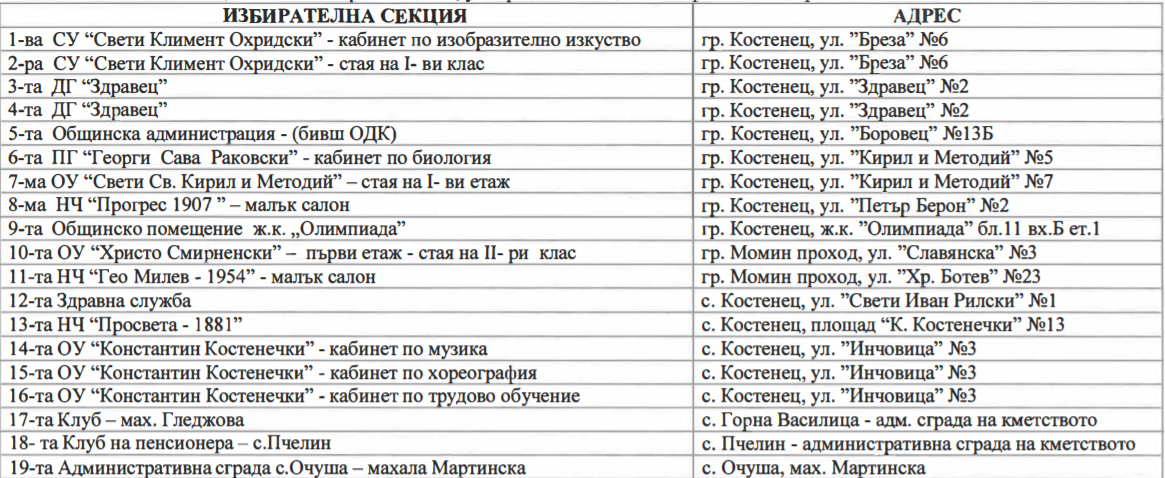 Утвърждава местата за обявяване на избирателните списъци във връзка с произвеждането на избори за общински съветници и за кметове на 27 октомври 2019 г., както следва:*Местата за обявяване на избирателните списъци във връзка с произвеждането на избори за произвеждане на изборите за общински съветници и кметове на 27 октомври 2019 година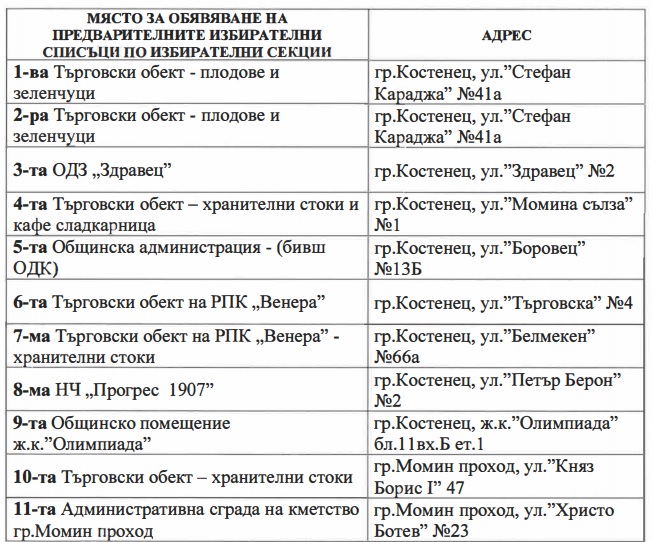 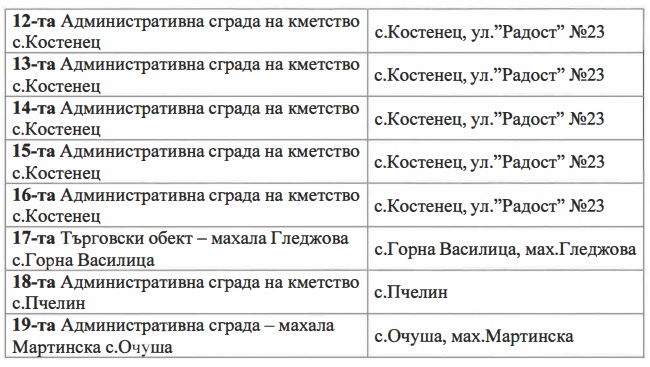 Препис от настоящето решение да се изпрати на Кмета на Община Костенец за сведение. Решението може да се обжалва в тридневен срок от обявяването му пред Централната избирателна комисия, на основание чл.88 , ал.1 от Изборния кодекс.Председател: Александра Иванова ГереваСекретар: Руменка Петрова ПауноваПо точка седма от дневния ред  Председателят докладва проект за решение  и бе дадена думата за разисквания и предложения.Проекта за решение се подложи на гласуване и с 10 гласа „ЗА“,както следва :Председател: Александра Иванова Герева - „за“Заместник председател: Мария Пламенова Бахчеванова - „за“Заместник председател: Валентин Георгиев Стамов - „за“Секретар: Руменка Петрова Паунова - „за“Членове: Даниела Иванова Ангелова - „за“Капка Йорданова Кацарова - „за“Сашка Георгиева Хаджийска - „за“Радка Ангелова Кайтазова - „за“Емануела Николова Миликина - „за“Цветелиа Милчова Бандрова - „за“ ОИК Костенец взе следното решение:Р Е Ш Е Н И Е№21-МИКОСТЕНЕЦ,11. 09. 2019 Г.ОТНОСНО: Вземане на решение за потвърждаване на кметствата, в които ще се избират кметове на кметства в община Костенец  в изборите за общински съветници и за кметове на 27 октомври 2019 г.На основание чл. 87, ал. 1, т. 1 от Изборния кодекс (ИК), § 17, ал. 1 от Преходните и заключителни разпоредби на ИК във връзка с чл. 16, т. 1 от Закона за административно-териториалното устройство на Република България и Заповед с изх. № 37-00-41 от 09.09.2019 г. на кмета на община Костенец, ОИК Костенец :Р Е Ш И:Обявява населените места на територията на община Костенец с население над 350 души, в които ще се произвеждат избори за кметове на кметства едновременно с произвеждането на общите избори за общински съветници и за кметове на 27 октомври 2019 г., както следва:гр. Костенец;  с. Костенецгр. Момин проход ;Обявява населените места на територията на община Костенец с население под 350 души, в които няма да се произвеждат избори за кметове на кметства едновременно с произвеждането на общи избори за общински съветници и за кметове на 27 октомври 2019 г., както следва:с. Пчелин; с. Горна Василица;с. Очуша;с. Подгорие;с. Голак;с. Долна Василица;Председател: Александра Иванова ГереваСекретар: Руменка Петрова Паунова